  Warm up Dec 1st -5th 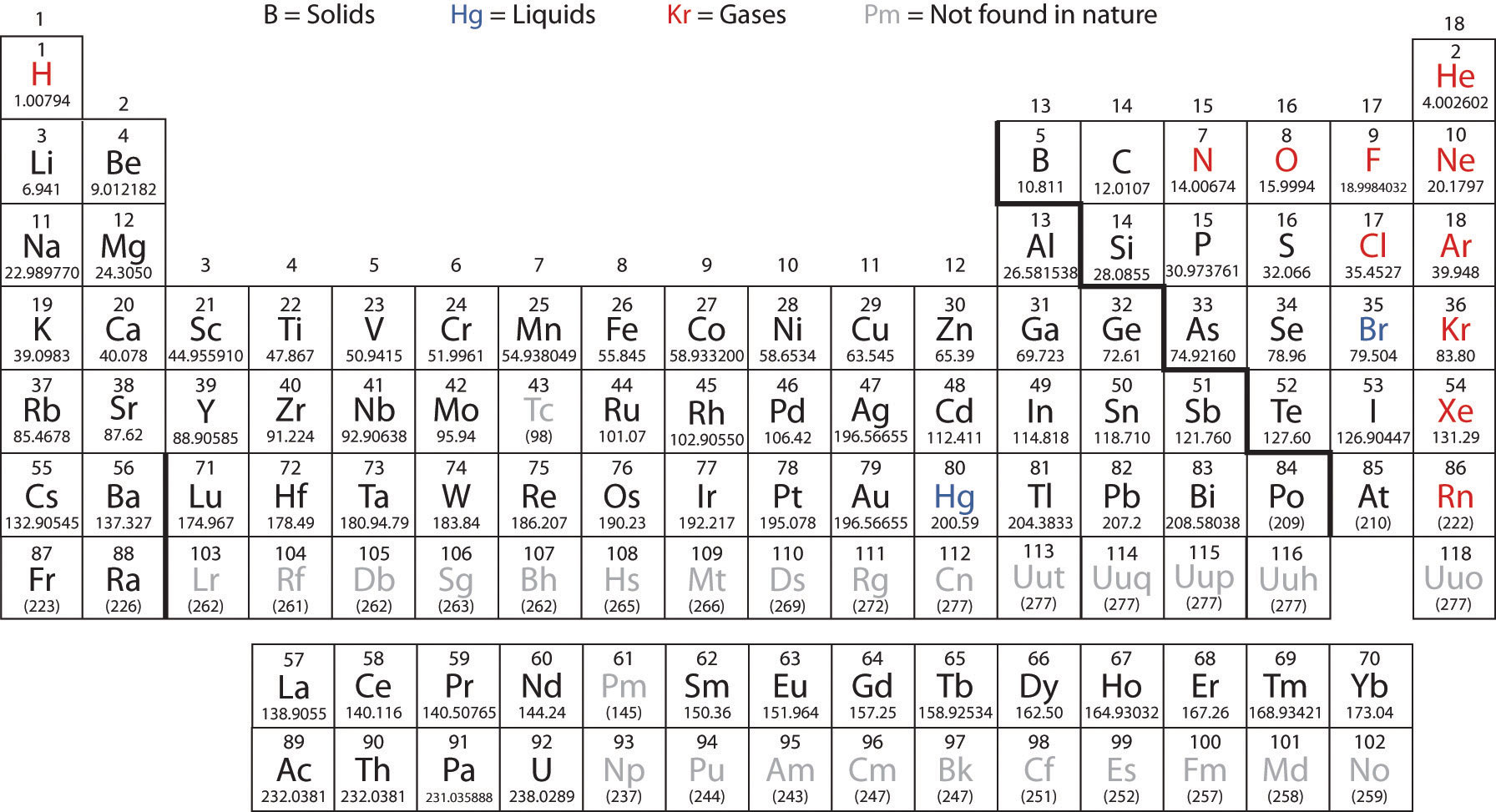 Ahhh rain …Good Morning!					12/03/14Bell Ringer- What is the Group # and Period # for Mg?M- What element is in Group 2, Period 4?T- What is reading a periodic table like?W- What is the Group # and Period # that Ca is located at?R- What is the family name for Group #18?F- How many valence electrons does anyone in G 17 have?